Утвержден на пленуме теркома Профсоюзапротокол №3 от 28.08.2017г.Состав Молодежной комиссииАлексеевского территориального комитета профсоюза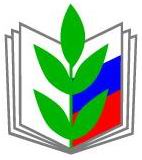 АЛЕКСЕЕВСКАЯ ТЕРРИТОРИАЛЬНАЯ ОРГАНИЗАЦИЯ БЕЛГОРОДСКОЙ РЕГИОНАЛЬНОЙ ОРГАНИЗАЦИИ ПРОФЕССИОНАЛЬНОГО СОЮЗА РАБОТНИКОВ НАРОДНОГО ОБРАЗОВАНИЯ И НАУКИ РФ1Соловей Инна Алексеевнапредседатель молодежной, член президиума теркома, председатель  первичной  организации профсоюза управления образованияЧлены комиссииЧлены комиссииЧлены комиссии2Титова Татьяна Николаевна учитель, член президиума теркома, председатель первичной профсоюзной организации МОУ ООШ №63 Грачева Марина Александровназаместитель директора МБУ ДО ДДТ, внештатный технический инспектор теркома профсоюза4Злобин Сергей Владимировичзаместитель директора МОУ СОШ №45Колесник Надежда Владимировнаучитель МОУ ООШ №5